Colegio San Sebastián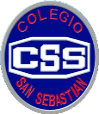 Santiago CentroTaller Comprensión LectoraProfesora Evelyn Gárate                                           Evaluación formativa Nro. 2                                 Nombre:                                              Curso: 8° básico           Fecha: 22-06 al 08-07-20        Pje. total:    12  	Pje. obt.: 		    Valoración cualitativa: Objetivo: Aplicar las principales estrategias de Comprensión Lectora estudiadas para  desarrollar las habilidades del pensamiento superior.(En caso de dudas, puedes escribir en el chat de Css Comprensión Lectora – Facebook-  Recuerda escribir tu nombre, curso y colegio cuando envíes la evaluación al correo comprensionlectora52@gmail.com)1- Lee el texto, reflexiona y luego destaca los elementos principales (según los colores asignados) y finalmente completa el cuadro de análisis que aparece al final.Crítica de Cine(Henson LA Fuente)(Recuerda, buscar en internet/diccionario las palabras que no conozcas. Con esto, podrás entender más rápido el texto)Técnicamente, las imágenes de esta película son impresionantes. Representa un paso adelante en la animación por computador o CGI. A excepción del modelado y movimiento de los personajes y ciertos movimientos de la cámara, no parece que fuera animación. Cinematográficamente deja bastante que desear. Lo que más incómoda es que al intentar hacer una relectura de los cuentos de hadas, los creadores cometieron errores de referencia. Apelan a cosas que el público sabía pero que no tienen relación con los cuentos de hadas, sólo con el objeto de hacer reír, contaminando de este modo el mensaje. Ejemplo: las referencias a las luchas de la WWF, a "Indiana Jones y el templo maldito", etc. Pudo haber sido buena idea limitar las referencias al mundo del cuento de hadas. En cierto momento el Burro, que está nervioso comenta "Necesitaré una terapia después de esto. Ya me está empezando un tic". Eso es propio de la cultura moderna. No pertenece ni siquiera al mundo de fantasía de los niños. Dichas referencias se salen del contexto de la diégesis del film. Es válido hacer un discurso referencial, en casos, por ejemplo, en los que el contexto lo admite -e incluso lo exige- como en el caso de "Los Simpson", que prácticamente está repleta de referencias. Sin embargo, si deseamos obtener una obra de cierta validez, no podemos permitir que las referencias nos agobien. Lo otro, mayores matices dramáticos. Al parecer los guionistas de la Dreamworks le tienen terror a un minuto sin que el público se ría de algún chiste. La película es entretenida, pero cansa: demasiados chistes, mucho humor fácil. Parece más bien una revista de humor. Por eso uno llega a dolerle la garganta tanto reírse. Es bueno reírse. Pero uno va al cine a ver este tipo de películas con una predisposición a un mayor abanico de emociones. Me habría gustado llorar, más momentos de suspenso, etc. Estas atmósferas dramáticas apenas se rozan por el miedo a perder la sonrisa de los labios del público. Mucho del contenido, incluso del guion, para el espectador  es fácil de adivinar y de sospechar de antemano. Hasta el mismo final, a la mitad de la película, es perfectamente vaticinable, lo que produce molestia. Uno de los arquetipos recurrentes de estos productos es el personaje "bufón" que habla y cuenta chistes todo el rato. Es cierto que el Burro es simpático, pero con la excusa de que el personaje "es así" se llena el metraje de diálogos (que son más fáciles de animar) y se obtienen, al menos, sonrisas. Comparada a "Toy Story", ésta es superior, desde el punto de vista del guion. En ésta se utilizan las referencias (películas del Oeste, Superhéroes espaciales) en beneficio de los mensajes o conceptos que desean ser comunicados al público (el egoísmo de Woody; la identidad de Buzz Lightyear; el amor hacia su "dueño", etc.) En resumen, un gran salto técnico en animación, pero un "quedarse ahí" o incluso un retroceso en términos guionísticos y de contenido." Por intentar quedar bien con el público adulto y el infantil, Dreamworks desperdició una excelente historia en aras de amortizar la inversión.                                                               Artículo enviado a www.emol.cl  (25-07-2001)Con base al texto leído, completa el “Cuadro de Análisis” (Recuerda cuidar la ortografía y redacción)                                                                                        Puntos obtenidos:Resultados (este cuadro lo completa la profesora del Taller al revisar la evaluación)Puntos obtenidos:              de 12               			(Exigencia al 50%)Nota: Valoración cualitativa:					Reforzar:“Entre más apliques las estrategias y técnicas a un texto, mejor comprensión lectora tendrás.”     (Copiar las respuestas es engañarse a uno mismo)  Criterio de evaluación Preguntas de la 1 a la 7 (1 punto cada una)Pregunta 8  (2 puntos)Pregunta 9 (3 puntos)Respuestas escritas con rojo (facilitas la revisión)         Puntos obtenidos:(Este espacio lo completa la profesora)1- Define con tus palabras el concepto de “Crítica de Cine” (máximo 2 líneas, busca en internet o diccionario) 2- Tema  del texto (máximo 3 palabras)3- IPG  (máximo 2 líneas)4- Escribe 4 ideas (de la más importante a la menos importante, 2 líneas máximo para cada idea)1-2-3-4-5- Indica 2 causas con sus efectos.Causa 1:Efecto:Causa 2:Efecto:6- Localiza 1 comparación y 1 contraste, y luego escríbelos.Comparación 1:Contraste 1:7- Localiza y  escribe 2 hechos  y 2 opiniones del texto. Hecho 1:Hecho 2:Opinión 1:Opinión 2:8- Redacta 1 inferencia con su respuesta.Inferencia:Respuesta:9- Redacta una SINTESIS (máximo 4 líneas)Muy buenoBuenoSuficiente Insuficiente